СВАТІВСЬКА МІСЬКА РАДА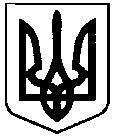 ВИКОНАВЧИЙ КОМІТЕТРІШЕННЯвід  «29» травня  2019 р.    	                     м. Сватове                                                    № 56«Про  вжиття заходів по збереженнюжитла неповнолітньої Балаки В.Р., 21.02.2002 р.н»           З метою збереження прав неповнолітніх на житло, враховуючи висновки ради опіки та піклування виконавчого комітету Сватівської міської ради, керуючись: правилами опіки та піклування, Законом України «Про забезпечення організаційно-правових умов соціального захисту дітей-сиріт та дітей, позбавлених батьківського піклування», ст. 158 СК України , ст. 34 ЗУ « Про місцеве самоврядування в Україні».Виконавчий комітет Сватівської міської радиВИРІШИВ:Покласти на опікуна Балаку Наталію Миколаївну, обов’язок зберігати житлове приміщення за адресою: м. Сватове, вул. Короленка , буд. 7, в якому має право проживати Балака Віолетта Романівна, 21.02.2002 року народження.Голові ради опіки та піклування Сватівської міської  ради Фоменко А.Л періодично (один раз на рік) забезпечити контроль стан зберігання житла за адресою: м. Сватове, вул. Короленка , 7, в якому має право проживати  неповнолітня  Балака Віолетта Романівна , 21.02.2002 року народження.Контроль за виконанням даного рішення покласти на першого заступника      міського голови Жаданову Л.В.Сватівський міський голова 			                                    Є.В. Рибалко 